ПРОТОКОЛ № 17 Годового общего собрания Некоммерческого партнерства  «Саморегулируемая организация «Союз строителей Московской области «Мособлстройкомплекс»  «26» марта 2010 года Основанием созыва Общего собрания – решение Совета некоммерческого партнерства «Саморегулируемая 	организация 	«Союз 	строителей 	Московской 	области «Мособлстройкомплекс»  (Протокол № 37 от 25 февраля 2010 года); Место проведения: г. Москва, ул. Профсоюзная, дом 65 (здание Учреждения Российской Академии наук Института проблем управления им. В.А.  Трапезникова РАН) Для участия в Общем собрании зарегистрировались и получили для голосования  385 членов некоммерческого партнерства «Саморегулируемая организация «Союз строителей Московской области «Мособлстройкомплекс» (далее –Партнерство) согласно приложения № 1 На Общем собрании присутствовали без права голосования: Перепелица Павел Степанович – Министр строительства Правительства Московской области  Матюнина Инна Александровна – Генеральный директор некоммерческого партнерства «Саморегулируемая 	организация 	«Союз 	строителей 	Московской 	области «Мособлстройкомплекс»; Лебедев Сергей Аркадьевич – Председатель правления Некоммерческой организации Общества взаимного страхования «Взаимопомощь и страхование»; Трепалюк Владимир Васильевич – Заместитель генерального директора некоммерческого партнерства «Саморегулируемая организация «Союз строителей Московской области «Мособлстройкомплекс»; ОТКРЫТИЕ ОБЩЕГО СОБРАНИЯ: СЛУШАЛИ: Генерального директора НП «СРО «Мособлстройкомплекс» - Матюнину Инну Александровну, которая сообщила, что из 569 членов Партнерства в Общем собрании принимают участие  385 членов Партнерства. Общее собрание правомочно, т.к. в нем принимает участие  более половины членов Партнерства. Общее собрание считается открытым.  О ПОВЕСТКЕ ДНЯ ОБЩЕГО СОБРАНИЯ. СЛУШАЛИ: Генерального директора НП «СРО «Мособлстройкомплекс» - Матюнину Инну Александровну, которая огласила Повестку дня из 17-ти вопросов. РЕШИЛИ: утвердить повестку дня Общего собрания из 17-ти вопросов. ПОВЕСТКА ДНЯ Общего собрания членов Некоммерческого партнерства «Саморегулируемая организация «Союз строителей Московской области «Мособлстройкомплекс» О выборах секретаря и председателя Общего собрания некоммерческого партнерства «Саморегулируемая организация «Союз строителей Московской области «Мособлстройкомплекс»; Об утверждении регламента Общего собрания некоммерческого партнерства «Саморегулируемая организация «Союз строителей Московской области «Мособлстройкомплекс»; О выборе Счетной комиссии Общего собрания некоммерческого партнерства «Саморегулируемая организация «Союз строителей Московской области «Мособлстройкомплекс»; Об утверждении отчета Совета некоммерческого партнерства «Саморегулируемая организация «Союз строителей Московской области «Мособлстройкомплекс» за 2009 год; Об утверждении отчета Генерального директора некоммерческого партнерства «Саморегулируемая организация «Союз строителей Московской области «Мособлстройкомплекс» за 2009 год; Об утверждении отчета Ревизионной комиссии некоммерческого партнерства «Саморегулируемая организация «Союз строителей Московской области «Мособлстройкомплекс» за 2009 год; О выборах членов Совета некоммерческого партнерства «Саморегулируемая организация «Союз строителей Московской области «Мособлстройкомплекс»; О выборах членов Ревизионной комиссии некоммерческого партнерства «Саморегулируемая организация «Союз строителей Московской области «Мособлстройкомплекс»; О реализации Постановления Правительства РФ от 03 февраля 2010 года № 48 «О минимально необходимых требованиях к выдаче саморегулируемыми организациями свидетельств о допуске к работам на особо  опасных, технически сложных и уникальных объектах капитального строительства, оказывающим влияние на безопасность указанных объектов» в части утверждения требований к выдаче Свидетельств о допуске к работам, связанным со строительством, реконструкцией, капитальным ремонт особо опасных, технически сложных и уникальных объектов капитального строительства. Об утверждении Требований  к выдаче Некоммерческим партнерством «Саморегулируемая организация «Союз строителей Московской области «Мособлстройкомплекс» Свидетельств о допуске к определенному виду или видам работ, которые оказывают влияние на безопасность объектов капитального строительства в новой редакции. О реализации Приказа Министерства регионального развития РФ  № 624 от 30.12.2009 года в части изменения сферы деятельности некоммерческого партнерства «Саморегулируемая организация «Союз строителей Московской области «Мособлстройкомплекс»; Об утверждении Правил саморегулирования НП МОСК-1.2-2010 «Требования к страхованию членами некоммерческого партнерства  «Саморегулируемая организация «Союз строителей Московской области «Мособлстройкомплекс» гражданской ответственности, которая может наступить в случае причинения вреда вследствие недостатков работ, которые оказывают влияние на безопасность объектов капитального строительства» в новой редакции; Об утверждении сметы Некоммерческого партнерства «Саморегулируемая организация «Союз строителей Московской области «Мособлстройкомплекс»  на 2010 год. Об утверждении Положения о  взносах и о компенсационном фонде  Некоммерческого партнерства «Саморегулируемая организация «Союз строителей Московской области «Мособлстройкомплекс» и  порядке их уплаты» в новой редакции. О филиалах Некоммерческого партнерства «Саморегулируемая организация «Союз строителей Московской области «Мособлстройкомплекс» ; Разное: О выборе делегатов для участия во II Всероссийском съезде саморегулируемых организаций, основанных на членстве лиц, осуществляющих строительство, который состоится 15 апреля 2010 года;  Об участии в выставке «Строительная неделя Московской области -2010»; Об организации  и проведении Конкурса профессионального мастерства  «Мастер-строитель-2010» среди членов НП «СРО «Мособлстройкомплекс» ; Благотворительная помощь: финансирование подготовки и участия спортивных команд, спортивных сборных команд Московской области и отдельных спортсменов в спортивных мероприятиях по регби; О некоммерческом страховании гражданской ответственности, которая может наступить в случае причинения вреда вследствие недостатков работ, которые оказывают влияние на безопасность объектов капитального строительства. Голосовали: «за» 385 голосов, «против» -  0 голосов , «воздержался 0 голосов . Решение принято единогласно. ПО ПЕРВОМУ ВОПРОСУ ПОВЕСТКИ ДНЯ: О выборах секретаря и председателя Общего собрания некоммерческого партнерства «Саморегулируемая организация «Союз строителей Московской области «Мособлстройкомплекс». СЛУШАЛИ: Матюнину Инну Александровну, которая  предложила для ведения общего собрания членов Партнерства избрать председательствующим Кривошеина Владимира Николаевича    – Председатель совета директоров ООО «ДСМУ-ИнженерГарант» и секретарем собрания Останина Александра Юрьевича – Генеральный директор ООО «СБ Базис» Иных предложений не поступило. РЕШИЛИ: Избрать председательствующим Кривошеина Владимира Николаевича – Председатель совета директоров ООО «ДСМУ-ИнженерГарант» и секретарем собрания Останина Александра Юрьевича – Генеральный директор ООО «СБ Базис» Голосовали: «за» 385  голосов, «против» -  0 голосов , «воздержался» - 0 голосов. Решение принято  единогласно. ПО ВТОРОМУ ВОПРОСУ ПОВЕСТКИ ДНЯ: Об утверждении регламента Общего собрания некоммерческого партнерства «Саморегулируемая организация «Союз строителей Московской области «Мособлстройкомплекс». СЛУШАЛИ: Кривошеева Владимира Николаевича, который доложил проект регламента Общего собрания  некоммерческого партнерства «Саморегулируемая организация «Союз строителей Московской области «Мособлстройкомплекс». РЕШИЛИ: утвердить регламент Общего собрания  некоммерческого партнерства «Саморегулируемая 	организация 	«Союз 	строителей 	Московской 	области «Мособлстройкомплекс» (Приложение № 2). Голосовали: «за»  385 голосов, «против» - 0 голосов , «воздержался»- 0 голосов. Решение принято единогласно. ПО ТРЕТЬЕМУ ВОПРОСУ ПОВЕСТКИ ДНЯ: О выборе Счетной комиссии Общего собрания некоммерческого партнерства «Саморегулируемая организация «Союз строителей Московской области «Мособлстройкомплекс». СЛУШАЛИ: Матюнину Инну Александровну, которая предложила  в состав счетной комиссии Общего собрания избрать  следующих лиц:  и предложила голосовать списком. Самоотводов от кандидатов в члены Счетной комиссии и иных предложений не поступало. РЕШИЛИ: Избрать в состав Счетной Комиссии Общего собрания следующих лиц: Голосовали: «за» - 385 голосов, «против» - 0 голосов, «воздержался» - 0 голосов. Решение принято единогласно. ПО ЧЕТВЕРТОМУ ВОПРОСУ ПОВЕСТКИ ДНЯ: Об утверждении отчета Совета некоммерческого партнерства «Саморегулируемая организация «Союз строителей Московской области «Мособлстройкомплекс» за 2009 год. СЛУШАЛИ: Кривошеева Владимира Николаевича – Председателя Совета Партнерства, который доложил о проделанной Советом некоммерческого партнерства «Саморегулируемая 	организация 	«Союз 	строителей 	Московской 	области «Мособлстройкомплекс» работе за отчетный период  и предложил утвердить отчет Совета за 2009 год. РЕШИЛИ: утвердить отчет Совета некоммерческого партнерства «Саморегулируемая организация «Союз строителей Московской области «Мособлстройкомплекс» за 2009 года (приложение № 3). Голосовали: «за» - 385 голосов, «против» - 0 голосов  , «воздержался» - 0 голосов  . Решение принято единогласно. ПО ПЯТОМУ ВОПРОСУ ПОВЕСТКИ ДНЯ: Об утверждении отчета Генерального директора некоммерческого партнерства «Саморегулируемая организация «Союз строителей Московской области «Мособлстройкомплекс» за 2009 год. СЛУШАЛИ: Матюнину Инну Александровну – Генерального директора некоммерческого партнерства «Саморегулируемая организация «Союз строителей Московской области «Мособлстройкомплекс», которая доложила присутствующим о проделанной исполнительным органом  некоммерческого партнерства «Саморегулируемая организация «Союз строителей Московской области «Мособлстройкомплекс» работе в 2009 году. СЛУШАЛИ: Кривошеева Владимира Николаевича, который предложил утвердить отчет Генерального директора некоммерческого партнерства «Саморегулируемая организация «Союз строителей Московской области «Мособлстройкомплекс» за 2009 год. РЕШИЛИ: Утвердить отчет Генерального директора некоммерческого партнерства «Саморегулируемая 	организация 	«Союз 	строителей 	Московской 	области «Мособлстройкомплекс» за 2009 год (Приложение № 4). Голосовали: «за» - 385 голосов, «против» - 0 голосов, «воздержался» - 0 голосов. Решение принято единогласно. ПО ШЕСТОМУ ВОПРОСУ ПОВЕСТКИ ДНЯ: Об утверждении отчета Ревизионной комиссии некоммерческого партнерства «Саморегулируемая организация «Союз строителей Московской области «Мособлстройкомплекс» за 2009 год. СЛУШАЛИ: Мамедова Надир Худан Оглы – члена ревизионной комиссии НП «СРО «Мособлстройкомплекс», который доложил присутствующим о  результатах проведенной проверки  финансово-хозяйственной деятельности Партнерства за 2009 году. СЛУШАЛИ: Кривошеева Владимира Николаевича, который предложил утвердить отчет Ревизионной комиссии некоммерческого партнерства «Саморегулируемая организация «Союз строителей Московской области «Мособлстройкомплекс» за 2009 год. РЕШИЛИ: утвердить отчет Ревизионной комиссии некоммерческого партнерства «Саморегулируемая организация «Союз строителей Московской области «Мособлстройкомплекс» за 2009 год.  (Приложение № 5). Голосовали: «за» - 385 голосов, «против» - 0 голосов, «воздержался» - 0 голосов. Решение принято  единогласно. ПО СЕДЬМОМУ ВОПРОСУ ПОВЕСТКИ ДНЯ: О выборах членов Совета некоммерческого партнерства «Саморегулируемая организация «Союз строителей Московской области «Мособлстройкомплекс». СЛУШАЛИ: Матюнину Инну Александровну, которая доложила о том, что  в соответствии со ст. 55.10 Федерального закона РФ №148-ФЗ от 22.07.2008 года члены Совета (постоянно действующего коллегиального органа) избираются на Общем Собрании Партнерства тайным голосованием. Тайное голосование проводится с использованием бюллетеней, и определение его результатов осуществляются Счетной комиссией.  Каждому члену Партнерства выдается один бюллетень для тайного голосования. Бюллетень для тайного голосования опускается в специальный ящик.  О результатах тайного голосования Счетная комиссия составляет протокол, который подписывается всеми ее членами. СЛУШАЛИ: Председателя счетной комиссии НП «СРО «Мособлстройкомплекс» Сорокина Александра Александровича о результатах тайного голосования. СЛУШАЛИ: Кривошеева Владимира Николаевича, который огласил избранные кандидатуры в Совет некоммерческого партнерства «Саморегулируемая организация «Союз строителей Московской области «Мособлстройкомплекс». РЕЗУЛЬТАТЫ ТАЙНОГО ГОЛОСОВАНИЯ: Избрать 	следующие 	кандидатуры 	в 	Совет 	некоммерческого 	партнерства «Саморегулируемая 	организация 	«Союз 	строителей 	Московской 	области «Мособлстройкомплекс»: Кривошеев Владимир Николаевич 	Председатель Совета директоров  	 	ООО «ДСМУ-ИнженерГарант» Болкунов Сергей Николаевич 	Генеральный директор  ЗАО «Строительная компания «Развитие» Смоленцев Алексей Александрович 	Генеральный директор  	 	ЗАО «Домостроитель» Воротнин Юрий Иванович 	Генеральный директор 	 	 ОАО «Проектно-строительное объединение № 13» Нопин Александр Александрович 	Генеральный директор  ООО «Мортон-РСО» Шокуров Владимир Викторович 	 Генеральный директор  	 	ЗАО «Мособлстройтрест № 11» Рагимов Ализаман Сабир Оглы 	Генеральный директор  	 	ООО ПКФ «Гюнай» Кондрашин Вячеслав Иосифович 	Председатель правления  ООО «Экспериментальное художественно-производственное объединение «Вель» Кривошеин Сергей Викторович 	Председатель Совета директоров  ООО «Мособлстройкомплекс» Богачев Михаил Григорьевич 	 Директор  ГУП МО «Мособлстройинвесткредит» Юрко Юрий Юрьевич 	Генеральный директор  ООО «ГАЗНИСТРОЙ» Кирносов Сергей Александрович 	Генеральный директор  ОАО «1015 УСМР» Ткебучава Бежан Павлович 	Генеральный директор  ЗАО «Автобаза 3970» Обуханич Даромир Ростиславович 	Генеральный директор  ООО «ПИК-Подмосковье» Протокол Счетной комиссии составляет протокол, который подписывается всеми ее членами. (Приложение № 6) ПО ВОСЬМОМУ ВОПРОСУ ПОВЕСТКИ ДНЯ: О выборах членов Ревизионной комиссии некоммерческого партнерства «Саморегулируемая организация «Союз строителей Московской области «Мособлстройкомплекс». СЛУШАЛИ: Матюнину Инну Александровну, которая предложила  в состав Ревизионной  комиссии  Некоммерческого партнерства «Саморегулируемая организация «Союз строителей Московской области «Мособлстройкомплекс» избрать  следующих лиц:  Шумай Олег Владимирович 	- Генеральный директор ООО «Регионстройкомплекс-XXI век» Останин Александр Юрьевич 	- Генеральный директор ООО «СБ Базис» Ивахина Татьяна Андреевна  	-  Директор ООО «Отделочник»  и предложила голосовать списком. Самоотводов от кандидатов в члены Ревизионной комиссии и иных предложений не поступало. РЕШИЛИ: Избрать в состав Ревизионной Комиссии  Некоммерческого партнерства «Саморегулируемая организация «Союз строителей Московской области «Мособлстройкомплекс»  следующих лиц: Шумай Олег Владимирович 	- Генеральный директор ООО «Регионстройкомплекс-XXI век» Останин Александр Юрьевич 	- Генеральный директор ООО «СБ Базис» Ивахина Татьяна Андреевна  	-  Директор ООО «Отделочник» Голосовали: «за» - 385 голосов, «против» - 0 голосов, «воздержался» - 0 голосов. Решение принято единогласно. ПО ДЕВЯТОМУ ВОПРОСУ ПОВЕСТКИ ДНЯ: О реализации Постановления Правительства РФ от 03 февраля 2010 года № 48 «О минимально необходимых требованиях к выдаче саморегулируемыми организациями свидетельств о допуске к работам на особо  опасных, технически сложных и уникальных объектах капитального строительства, оказывающим влияние на безопасность указанных объектов» в части утверждения требований к выдаче Свидетельств о допуске к работам, связанным со строительством, реконструкцией, капитальным ремонт особо опасных, технически сложных и уникальных объектов капитального строительства. СЛУШАЛИ: Матюнину Инну Александровну, которая доложила присутствующим о подписанном 03 февраля 2010 года Постановления Правительства РФ № 48 «О минимально необходимых требованиях к выдаче саморегулируемыми организациями свидетельств о допуске к работам на особо  опасных, технически сложных и уникальных объектах капитального строительства, оказывающим влияние на безопасность указанных объектов», а также доложила о проекте Требований к выдаче Свидетельств о допуске к работам  (в соответствии с приказом Министерства регионального развития  РФ № 274 от 09.12.2008 года, с изменениями внесенными приказом Министерства регионального развития РФ № 480 от 21.10.2009 года), связанным со строительством, реконструкцией и капитальным ремонтом особо опасных, технически сложных и уникальных объектов капитального строительства, оказывающих влияние на безопасность указанных объектов. РЕЩИЛИ: Утвердить Требования к выдаче Свидетельств о допуске к работам (в соответствии с приказом Министерства регионального развития РФ № 274 от 09.12.2008 года, с изменениями внесенным приказом Министерства регионального развития РФ № 480 от 21.10.2009 года), связанным со строительством, реконструкцией и капитальным ремонтом особо опасных, технически сложных и уникальных объектов капитального строительства, оказывающих влияние на безопасность указанных объектов (Приложение № 7)  Голосовали: «за» - 370 голосов, «против» - 4 голоса, «воздержался» - 11 голосов . Решение принято простым большинством голосов. ПО ДЕСЯТОМУ ВОПРОСУ ПОВЕСТКИ ДНЯ: Об утверждении Требований  к выдаче Некоммерческим партнерством «Саморегулируемая организация «Союз строителей Московской области «Мособлстройкомплекс» Свидетельств о допуске к определенному виду или видам работ, которые оказывают влияние на безопасность объектов капитального строительства в новой редакции. СЛУШАЛИ:  Матюнину Инну Александровну, которая доложила о том, что 27 января 2010 года Национальным объединением строителей  утверждены «Унифицированные требования к выдаче Свидетельств о допуске к работам по организации строительства, реконструкции и капитального ремонта привлекаемым застройщиком или заказчиком на основании договора юридическим лицом или индивидуальным предпринимателем (генеральным подрядчиком)». СЛУШАЛИ: Кривошеева Владимира Николаевича, который предложил утвердить Требования  к выдаче Некоммерческим партнерством «Саморегулируемая организация «Союз строителей Московской области «Мособлстройкомплекс» Свидетельств о допуске к определенному виду или видам работ, которые оказывают влияние на безопасность объектов капитального строительства в новой редакции (в соответствии с приказом Министерства регионального развития  РФ № 274 от 09.12.2008 года, с изменениями внесенными приказом Министерства регионального развития РФ № 480 от 21.10.2009 года). РЕШИЛИ: Утвердить Требования  к выдаче Некоммерческим партнерством «Саморегулируемая организация «Союз строителей Московской области «Мособлстройкомплекс» Свидетельств о допуске к определенному виду или видам работ, которые оказывают влияние на безопасность объектов капитального строительства в новой редакции (в соответствии с приказом Министерства регионального развития  РФ № 274 от 09.12.2008 года, с изменениями внесенными приказом Министерства регионального развития РФ № 480 от 21.10.2009 года) (Приложение № 8) Голосовали: «за»  - 296 голосов, «против» - 34 голоса, «воздержался» - 55 голосов. Решение принято простым большинством голосов. ПО ОДИННАДЦАТОМУ ВОПРОСУ ПОВЕСТКИ ДНЯ: О реализации Приказа Министерства регионального развития РФ  № 624 от 30.12.2009 года в части изменения сферы деятельности некоммерческого партнерства «Саморегулируемая организация «Союз строителей Московской области «Мособлстройкомплекс». СЛУШАЛИ: Матюнину Инну Александровну, которая доложила о проекте нового Перечня видов работ, которые оказывают влияние на безопасность объектов капитального строительства и решение вопросов по выдаче свидетельств о допуске к которым относится к сфере деятельности некоммерческого партнерства «Саморегулируемая организация «Союз строителей Московской области «Мособлстройкомплекс», в соответствии с приказом Министерства регионального развития РФ № 624 от 30.12.2009 года, а также о проекте Требований к выдаче  свидетельств о допуске к работам, которые оказывают влияние на безопасность объектов капитального строительства и о проекте Требований к выдаче Свидетельств о допуске к работам, связанным со строительством, реконструкцией и капитальным ремонтом особо опасных, технически сложных и уникальных объектов капитального строительства, оказывающим влияние на безопасность указанных объектов. СЛУШАЛИ: Кривошеева Владимира Николаевича, который предложил утвердить новый Перечень видов работ, которые оказывают влияние на безопасность объектов капитального строительства и решение вопросов по выдаче свидетельств о допуске к которым относится в сфере деятельности некоммерческого партнерства «Саморегулируемая организация «Союз строителей Московской области «Мособлстройкомплекс», в соответствии с приказом Министерства регионального развития РФ № 624 от 30.12.2009 года, а также Требования  к выдаче  свидетельств о допуске к работам, которые оказывают влияние на безопасность объектов капитального строительства и  Требования к выдаче Свидетельств о допуске к работам, связанным со строительством, реконструкцией и капитальным ремонтом особо опасных, технически сложных и уникальных объектов капитального строительства, оказывающим влияние на безопасность указанных объектов. РЕШИЛИ: В рамках реализации приказа Министерства регионального развития Российской Федерации от 30.12.2009 года № 624 расширить сферу деятельности Некоммерческого партнерства «Союз строителей Московской области «Мособлстройкомплекс» по решению вопросов о выдаче свидетельств о допуске», утвердив новый Перечень видов работ, которые оказывают влияние на безопасность объектов капитального строительства и решение вопросов по выдаче свидетельств о допуске к которым относится в сфере деятельности некоммерческого партнерства «Саморегулируемая организация «Союз строителей Московской области «Мособлстройкомплекс», в соответствии с приказом Министерства регионального развития РФ № 624 от 30.12.2009 года (Приложение № 9) Утвердить Требования к выдаче свидетельств о допуске к работам, которые оказывают влияние на безопасность объектов капитального  строительства, в соответствии с приказом Министерства регионального развития № 624 от 30.12.2009 года (Приложение № 10) Утвердить Требования к выдаче Свидетельств  о допуске к работам  (в соответствии с приказом Министерства регионального развития РФ № 624 от 30.12.2009 года) связанным со строительством, реконструкцией и капитальным ремонтом особо опасных, технически сложных и уникальных объектов капитального строительства, оказывающим влияние на безопасность указанных объектов (Приложение № 11); Пункты 1-3 настоящего решения вступают в силу с даты вступления в силу приказа Министерства регионального развития РФ № 624 от 30.12.2009 года. Голосовали: «за» - 345 голосов, «против» - 7 голосов, «воздержался» - 33 голоса. Решение принято простым большинством голосов.  СЛУШАЛИ: Матюнину Инну Александровну, которая доложила о технологии проведения контрольных проверок некоммерческим партнерством «Саморегулируемая организация «Союз строителей Московской области «Мособлстройкомплекс» за деятельность своих членов в части соблюдения ими: требований к выдаче свидетельств о допуске; - требований стандартов Партнерства; правил саморегулирования. СЛУШАЛИ: Матюнину Инну Александровну, которая предложила применять в некоммерческом партнерстве «Саморегулируемая организация «Союз строителей Московской области «Мособлстройкомплекс» меру дисциплинарного воздействия – наложение на члена Партнерства штрафа и утвердить Меры дисциплинарного воздействия, применяемые в некоммерческом партнерстве «Саморегулируемая организация «Союз строителей Московской области «Мособлстройкомплекс» в новой редакции, включив меру дисциплинарного воздействия: наложение на члена Партнерства штрафа. РЕШИЛИ:  Вынести данный вопрос отдельным вопросом в протокол Общего собрания. Утвердить Меры дисциплинарного воздействия, применяемые в некоммерческом партнерстве «Саморегулируемая организация «Союз строителей Московской области «Мособлстройкомплекс» в новой редакции (Приложение № 12); Уполномочить Совет Некоммерческого партнерства «Саморегулируемая организация «Союз строителей Московской области «Мособлстройкомплекс» на утверждения «Положения о размерах штрафных санкций применяемых в Некоммерческим партнерстве «Саморегулируемая организация «Союз строителей Московской области «Мособлстройкомплекс», как мера дисциплинарного воздействия»; Голосовали: «за» - 379 голосов, «против» - 2 голоса, «воздержался» - 4 голоса. Решение принято простым большинством голосов. ПО ДВЕНАДЦАТОМУ ВОПРОСУ ПОВЕСТКИ ДНЯ: Об утверждении Правил саморегулирования НП МОСК-1.2-2010 «Требования к страхованию членами некоммерческого партнерства  «Саморегулируемая организация «Союз строителей Московской области «Мособлстройкомплекс» гражданской ответственности, которая может наступить в случае причинения вреда вследствие недостатков работ, которые оказывают влияние на безопасность объектов капитального строительства» в новой редакции. СЛУШАЛИ: Матюнину Инну Александровну, которая доложила о разработке Комитетом по страхованию и финансовым рискам Национального объединения Унифицированных требований к страхованию гражданской ответственности, которая может наступить в случае причинения вреда вследствие недостатков работ, которые оказывают влияние на безопасность объектов капитального строительства и  предложила утвердить Правила саморегулирования НП МОСК-1.2-2010 «Требования к страхованию членами некоммерческого партнерства  «Саморегулируемая организация «Союз строителей Московской области «Мособлстройкомплекс» гражданской ответственности, которая может наступить в случае причинения вреда вследствие недостатков работ, которые оказывают влияние на безопасность объектов капитального строительства» в новой редакции. РЕШИЛИ: Утвердить Правила саморегулирования НП МОСК-1.2-2010 «Требования к страхованию членами некоммерческого партнерства  «Саморегулируемая организация «Союз строителей Московской области «Мособлстройкомплекс» гражданской ответственности, которая может наступить в случае причинения вреда вследствие недостатков работ, которые оказывают влияние на безопасность объектов капитального строительства» в новой редакции (приложение № 13). Голосовали: «за» - 378 голосов, «против» - 1 голос, «воздержался» - 6 голосов. Решение принято простым большинством голосов. ПО ТРИНАДЦАТОМУ ВОПРОСУ ПОВЕСТКИ ДНЯ: Об утверждении сметы Некоммерческого партнерства «Саморегулируемая организация «Союз строителей Московской области «Мособлстройкомплекс»  на 2010 год. СЛУШАЛИ: Матюнину Инну Александровну, которая доложила присутствующим о содержании проекта сметы Некоммерческого партнерства «Саморегулируемая организация «Союз строителей Московской области «Мособлстройкомплекс» на 2010 год. РЕШИЛИ:  Утвердить смету некоммерческого партнерства «Саморегулируемая организация «Союз строителей Московской области «Мособлстройкомплекс» на 2010 год (Приложение № 14); Голосовали: «за»- 319 голосов, «против» - 14 голосов, «воздержался»- 52 голоса. Решение принято простым большинством голосов. СЛУШАЛИ: Матюнину Инну Александровну, которая обратила внимание членов НП «СРО «Мособлстройкомплекс», что в розданных папках находятся счета для оплаты вступительного и целевого взноса в Национальное объединение строителей.  НП «СРО «Мособлстройкомплекс» является членом Национального объединения строителей. Данные взносы были утверждены на Всероссийском съезде, саморегулируемых организаций, основанных членстве лиц осуществляющих строительство, реконструкцию, капитальный ремонт объектов капитального строительства. ПО ЧЕТЫРНАДЦАТОМУ ВОПРОСУ ПОВЕСТКИ ДНЯ: Об утверждении Положения о  взносах и о компенсационном фонде  Некоммерческого партнерства «Саморегулируемая 	организация 	«Союз 	строителей 	Московской 	области «Мособлстройкомплекс» и  порядке их уплаты» в новой редакции. СЛУШАЛИ: Кривошеева Владимира Николаевича, который предложил изменить размер членских взносов Некоммерческого партнерства «Саморегулируемая организация «Союз строителей Московской области «Мособлстройкомплекс» и внести соответствующие изменения в Положение о  взносах и о компенсационном фонде  Некоммерческого партнерства «Саморегулируемая организация «Союз строителей Московской области «Мособлстройкомплекс» и  порядке их уплаты»:  ЧЛЕНСКИЕ ВЗНОСЫ Членские взносы уплачиваются  членами Партнерства ежемесячно не позднее 10 –ого числа текущего  месяца, ежеквартально не позднее 10-го числа первого месяца текущего  квартала или ежегодно не позднее 1 апреля текущего года. Размер членского взноса определяется  исходя из объема строительномонтажных работ за предыдущий год в рублях: Голосовали: «за»  361 голос, «против» - 10 голосов, «воздержался» - 14 голосов. Решение принято простым большинством голосов. РЕШИЛИ: 	Утвердить 	Положение 	о 	 	взносах 	и 	о 	компенсационном 	фонде  Некоммерческого партнерства «Саморегулируемая организация «Союз строителей Московской области «Мособлстройкомплекс» и  порядке их уплаты» в новой редакции (Приложение № 15).  Голосовали: «за»  361 голос, «против» - 10 голосов, «воздержался» - 14 голосов. Решение принято простым большинством голосов. ПО ПЯТНАДЦАТОМУ ВОПРОСУ ПОВЕСТКИ ДНЯ: О филиалах Некоммерческого партнерства «Саморегулируемая организация «Союз строителей Московской области «Мособлстройкомплекс»; СЛУШАЛИ: Матюнину Инну Александровну, которая доложила присутствующим о работе филиалов Некоммерческого партнерства «Саморегулируемая организация «Союз строителей Московской области «Мособлстройкомплекс» . СЛУШАЛИ: Кривошеева Владимира Николаевича, который предложил увеличить количество членов каждого филиала до 40 организаций в срок до 01 июля 2010 года, в противном 	случае 	на 	полугодовом 	общем 	собрании 	членов 	НП 	«СРО «Мособлстройкомплекс» будет рассмотрен вопрос о закрытии филиалов, количество членов которых составляет менее 40 организаций на 01 июля 2010 года. СЛУШАЛИ: 	Матюнину 	Инну 	Александровну, которая 	внести соответствующие изменения во все Положения о филиалах  РЕШИЛИ:  Рассмотреть на полугодовом общем собрании филиалов вопрос о количестве членов каждого филиала НП «СРО «Мособлстройкомплекс» и при необходимости рассмотреть вопрос о закрытии некоторых филиалов НП «СРО «Мособлстройкомплекс»; Внести соответствующие изменения  во все Положения о филиалах. Голосовали: «за – 383  голоса, «против» - 1 голос, «воздержался» - 1 голос. Решение принято простым большинством голосов. ПО ШЕСТНАДЦАТОМУ  ВОПРОСУ ПОВЕСТКИ ДНЯ: Разное 16.1. О выборе делегатов для участия во II Всероссийском съезде саморегулируемых организаций, основанных на членстве лиц, осуществляющих строительство, который состоится 15 апреля 2010 года;  СЛУШАЛИ: Кривошеева Владимира Николаевича, который доложил присутствующим о проведении  15 апреля 2010  года II-ого Всероссийского съезда саморегулируемых организаций, основанных на членстве лиц, осуществляющих строительство и предложил делегировать следующих лиц для участия во II-ого Всероссийском съезде саморегулируемых организаций, основанных на членстве лиц, осуществляющих строительство: Кривошеев Владимир Николаевич 	- 	член 	Совета 	НП 	«СРО «Мособлстройкомплекс» РЕШИЛИ: Утвердить список лиц, делегированных для участия во II- ом Всероссийском съезде саморегулируемых организаций, основанных на членстве лиц, осуществляющих строительство. Голосовали: «за – 383  голоса, «против» - 1 голос, «воздержался» - 1 голос. Решение принято простым большинством голосов. 16.2. Об участии в выставке «Строительная неделя Московской области -2010». СЛУШАЛИ: Матюнину Инну Александровну, которая предложила утвердить участие членов Некоммерческого партнерства «Саморегулируемая организация «Союз строителей Московской области «Мособлстройкомплекс» в выставке «Строительная неделя Московской области -2010», проводимой Министерством строительного комплекса Московской области. РЕШИЛИ: Утвердить участие членов Некоммерческого партнерства «Саморегулируемая организация «Союз строителей Московской области «Мособлстройкомплекс» в выставке «Строительная неделя Московской области -2010», проводимой Министерством строительного комплекса Московской области. Голосовали: «за» - 385 голосов, «против» - 0 голосов, «воздержался» - 0 голосов. Решение принято единогласно. 16.3. Об организации  и проведении Конкурса профессионального мастерства  «Мастерстроитель-2010» среди членов НП «СРО «Мособлстройкомплекс». СЛУШАЛИ: Кривошеева Владимира Николаевича, который предложил организовать и провести Конкурс профессионального мастерства  «Мастер-строитель-2010» среди членов НП «СРО «Мособлстройкомплекс». РЕШИЛИ: Организовать и провести Конкурс профессионального мастерства  «Мастерстроитель-2010» среди членов НП «СРО «Мособлстройкомплекс». Голосовали: «за» - 385 голосов, «против» - 0 голосов, «воздержался» - 0 голосов. Решение принято единогласно. 16.4. Благотворительная помощь: финансирование подготовки и участия спортивных команд, спортивных сборных команд Московской области и отдельных спортсменов в спортивных мероприятиях по регби. СЛУШАЛИ: Серова Александра Геннадьевича, который  предложил участвовать НП «СРО «Мособлстройкомплекс» в финансировании подготовки и участия спортивных команд, спортивных сборных команд Московской области и отдельных спортсменов в спортивных мероприятиях по регби. РЕШИЛИ: 	Утвердить 	участие 	Некоммерческого 	партнерства 	«Саморегулируемая организация 	«Союз 	строителей 	Московской 	области 	«Мособлстройкомплекс» 	в финансировании подготовки и участия спортивных команд, спортивных сборных команд Московской области и отдельных спортсменов в спортивных мероприятиях по регби. Голосовали: «за» - 385 голосов, «против» - 0 голосов, «воздержался» - 0 голосов. Решение принято единогласно. 17.5. О некоммерческом страховании гражданской ответственности, которая может наступить в случае причинения вреда вследствие недостатков работ, которые оказывают влияние на безопасность объектов капитального строительства. 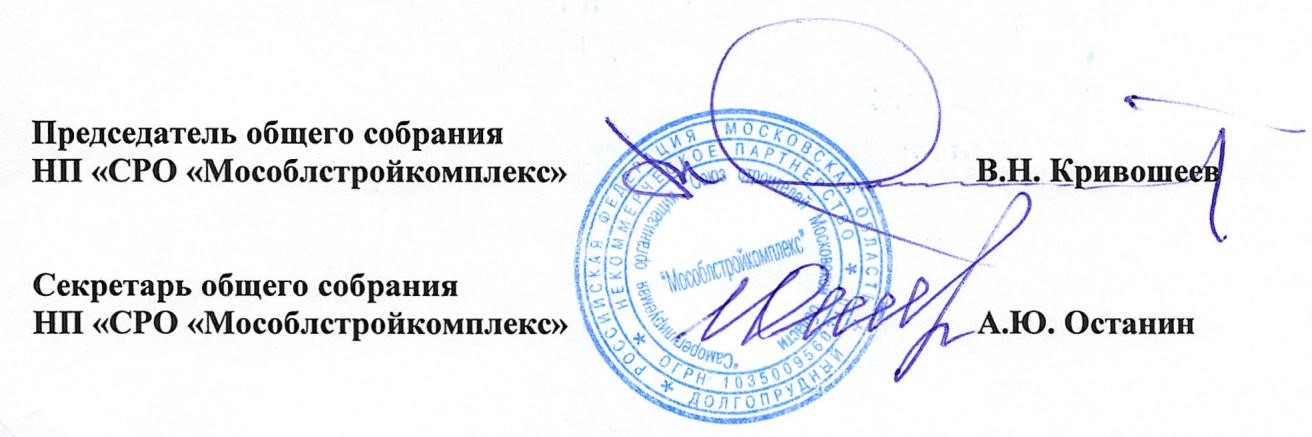 1. Сорокина Александра Александровича - Генеральный директор  ООО «Экономинвестстрой» 2. Воронецкого Александра Евгеньевича - Генеральный директор ООО «Терминал Констракшен» 3.  Журавскую Людмилу Владимировну - Генеральный директор  ООО «РСФ Промстрой» 1. Сорокина Александра Александровича - Генеральный директор  ООО «Экономинвестстрой» 2. Воронецкого Александра Евгеньевича - Генеральный директор ООО «Терминал Констракшен» 3.  Журавскую Людмилу Владимировну - Генеральный директор  ООО «РСФ Промстрой» Объем работ за предыдущий год Объем работ за предыдущий год до 50 млн. руб. от 50 млн. руб. до 100 млн. руб. от 100 млн. руб. до 500 млн. руб. от 500 млн. руб. Размер членского взноса в месяц (в руб.) Размер членского взноса в месяц (в руб.) 5 000 8 000 15 000 20 000 Кривошеин Сергей Викторович  - 	член 	Совета 	НП 	 	«СРО «Мособлстройкомплекс» Матюнину Инну Александровну - Генеральный директор  НП  «СРО «Мособлстройкомплекс»  Кривошеев Владимир Николаевич - 	член 	Совета 	НП 	«СРО «Мособлстройкомплекс» Кривошеин Сергей Викторович  - 	член 	Совета 	НП 	 	«СРО «Мособлстройкомплекс» Матюнину Инну Александровну - Генеральный директор  НП  «СРО «Мособлстройкомплекс»  